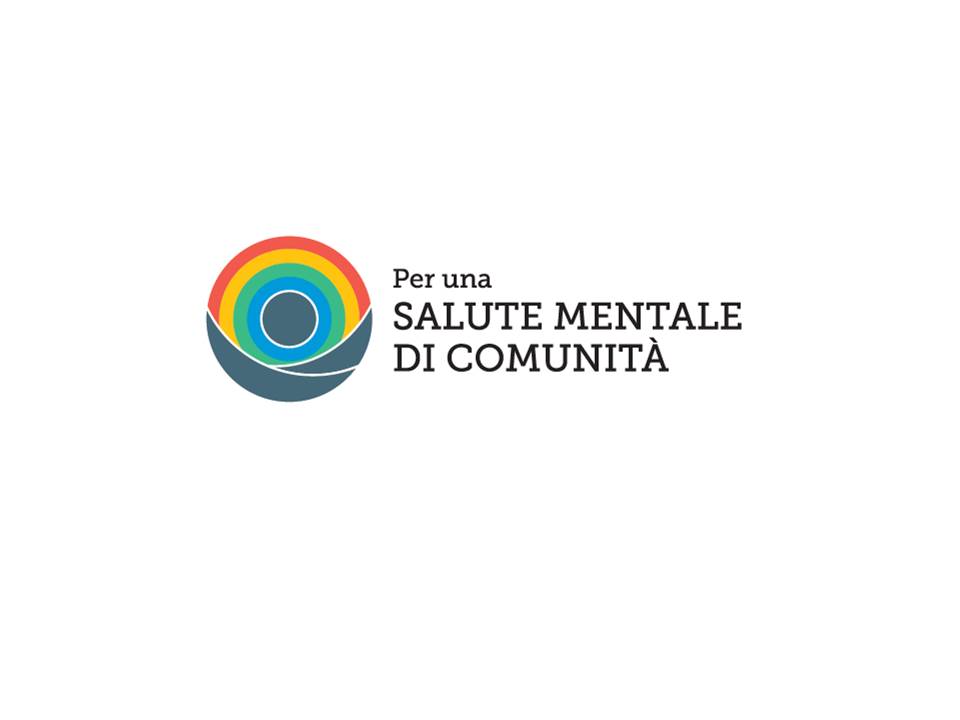 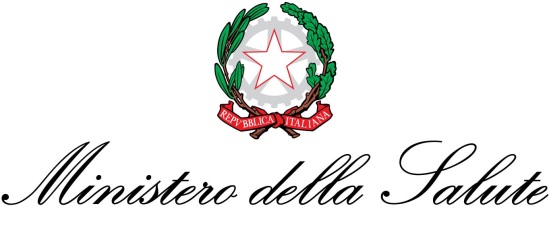 PER UNA SALUTE MENTALE DI COMUNITA2a Conferenza Nazionale promossa dal Ministero della SaluteRoma 25 – 26 giugno 2021evento in streamingLa qualificazione e l’organizzazione dei servizi per una salute mentale di comunità La salute mentale dei minori, adolescenti e giovani adulti: servizi, famiglia e scuola.Azioni preventive e presa in carico nelle popolazioni migranti e nei contesti custodiali.Il lavoro di équipe in salute mentale: professioni e formazioneSistema informativo e valutazione delle attività nei servizi di salute mentale I percorsi di presa in carico: buone e cattive pratiche Lavoro, casa, sostegno alla vita indipendente: attori e strumenti di inclusione sociale Il ruolo delle associazioni di utenti, familiari e volontariato nei servizi di salute mentale.Contributo per la Conferenza Nazionale - max 1000 caratteri - da inviare entro il 14 giugno 2021In base al numero di contributi ricevuti, il suo contributo potrà essere ospitato nel corso dei lavori della sessione/i da lei indicata, come oggetto di breve relazione, o entrare a far parte dei materiali di sintesi della Conferenza(NB. il riquadro contiene 1000 caratteri, spazi inclusi, Arial 12):Informativa PrivacyInformativa resa ai sensi degli articoli 13-14 del Regolamento (UE) 2016/679 (General Data Protection Regulation - GDPR)2° Conferenza Nazionale per la Salute Mentale del 25 e 26 giugno 2021Informativa resa ai sensi dell’articolo 13 del regolamento UE/2016/679 del Parlamento europeo e del Consiglio del 27 aprile 2016, riguardo ai dati personali trattati in relazione alla raccolta di contributi per la Conferenza Nazionale per la Salute Mentale del 25 e 26 giugno 2021.Il titolare del trattamentoIl titolare del trattamento dei dati personali è:
Ministero della Salute
Viale Giorgio Ribotta, 5
00144 - RomaFinalità del TrattamentoLa raccolta dei dati effettuata tramite la form è finalizzata unicamente alle attività divulgative connesse all’iniziativa suddetta che prevedono la possibilità di utilizzare liberamente e in modo permanente nel corso della diretta streaming dell’evento e in qualsiasi registrazione video rese disponibili su web e sui canali social del Ministero della Salute i contenuti e le informazioni ricevute tramite la form stessa, a realizzare studi, analisi, relazioni esclusivamente relativi alla conferenza nonché a inviare via email ai partecipanti  informazioni o altre comunicazione inerenti all’evento stesso.Base GiuridicaI dati sono trattati in base al consenso esplicito dell'interessato che li invia in modo facoltativo e volontarioTipi di dati trattatiI dati raccolti sono quelli forniti in modo facoltativo, esplicito e volontario dagli interessati e sono relativi ai propri dati anagrafici e di contatto e tutti gli eventuali contributi testuali, immagini e video inviati. Trattamenti datiIl Ministero della salute effettua, limitatamente a quanto necessario rispetto al perseguimento delle finalità precedentemente indicate i seguenti trattamenti dei dati da Lei forniti: raccolta, conservazione, consultazione, elaborazione e cancellazione e diffusione. I Suoi dati sono trattati e conservati in conformità alle previsioni contenute nel regolamento (UE) 2016/679 del Parlamento europeo e del Consiglio del 27 aprile 2016 nell’ambito dei sistemi informativi del Ministero della salute.Soggetti abilitati ai suddetti trattamentiI dati personali da raccolti sono trattati esclusivamente da personale appositamente designato dal titolare del trattamento. Detto titolare potrà avvalersi di soggetti abilitati ai suddetti trattamenti, previa designazione degli stessi quali Responsabili del Trattamento ai sensi dell’art. 28 del GDPR 2016/679.Trasmissione e diffusione dei DatiI dati raccolti potranno essere diffusi nel corso della diretta streaming dell’evento e/o in registrazione video rese disponibili su web e sui canali social del Ministero della Salute, nonché inviati via email ai partecipanti all’evento stesso.Conservazione dei datiI dati forniti saranno conservati nell’ambito dei sistemi informativi del Ministero della salute per il tempo necessario alle procedure connesse alla gestione dell'evento e/o per il loro successivo utilizzo per edizione/pubblicazione/diffusione.Esercizio dei DirittiIn ogni momento, l'interessato potrà esercitare, ai sensi degli articoli dal 15 al 22 del Regolamento UE n. 2016/679, il diritto di: chiedere la conferma dell’esistenza o meno dei propri dati personali; ottenere le indicazioni circa le finalità del trattamento, le categorie dei dati personali, i destinatari o le categorie di destinatari a cui i dati personali sono stati o saranno comunicati e, quando possibile, il periodo di conservazione;ottenere la cancellazione dei Suoi dati personali qualora ancora presenti in forma non aggregata; proporre reclamo a un’autorità di controllo. L'interessato può esercitare i Suoi diritti con richiesta scritta inviata all'indirizzo postale della sede: “Ministero della Salute - Direzione Generale della comunicazione e dei rapporti europei ed internazionali (DGCOREI)- viale Giorgio Ribotta, n. 5 - 00144 Roma” o all’indirizzo mail: eventiministerosalute@sanita.it ovvero tramite PEC a dgcori@postacert.sanita.it. Il Responsabile della protezione dei dati può essere contattato all’indirizzo mail: rpd@sanita.it.Inviando questo modulo autorizzo il Ministero della Saluteal trattamento dei dati personali a utilizzare liberamente e in modo permanente nel corso della diretta streaming dell’evento e in qualsiasi registrazione video disponibili su web e sui canali social del ministero della Salute, senza alcun compenso ed esentando il ministero della Salute da ogni responsabilità sui diritti di edizione, i contenuti inviati;a utilizzare liberamente, senza alcun compenso, il contenuto inviato che potrà essere repertoriato ed essere oggetto di edizione/pubblicazione/diffusione anche a mezzo web e sui canali social del ministero della Salute, liberamente consultabile e scaricabile, sia in versione estesa che in versione previamente editataa inviare via email informazioni e ogni altra comunicazione esclusivamente inerente all’evento e al contributo inviatoIl presente modulo deve essere compilato in ogni sua parte e inviato via email entro il 14 giugno 2021 alla segreteria organizzativa dell’evento: eventiministerosalute@sanita.itwww.salute.gov.it/conferenzasalutementaleIndicare l’area o le aree di interesse tra le otto indicate in basso:Organizzazione / Associazione / Gruppo: Indicare nome e cognome del referente per questa comunicazione:Email referente: Telefono referente: